FICHE DE CANDIDATURE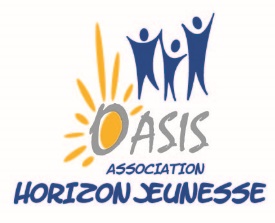 BENEVOLAT DE SOUTIEN SCOLAIREA l’ASSOCIATION HORIZON JEUNESSEJe soussigné(e)certifie avoir été informé(e), conformément à la loi du 6/1/1978, et du règlement UE 2016/679 du Parlement européen et du Conseil du 27 avril 2016 relatif à la protection des personnes physiques à l'égard du traitement des données à caractère personnel et à la libre circulation de ces données, que je dispose d’un droit d’accès aux informations portées sur ce formulaire et que je peux en rectifier les erreurs éventuelles J’ai également pris connaissance du fait que ces informations sont destinées uniquement aux personnes responsables de la mission bénévolat au sein de l’association et que la fourniture volontaire de réponses inexactes pourrait constituer un motif de rupture du contrat d’engagement dans cette mission de bénévolat.Date                                                                                            Signature Nom :Prénom : Adresse :Téléphone :E-mail :Personne à prévenir en cas d’urgencePersonne à prévenir en cas d’urgenceNom :Téléphone :CompétencesDécrivez vos aptitudes particulièresExpérience ProfessionnelleIndiquez votre parcours professionnel, les fonctions et ou responsabilités que vous avez eu (de façon facultative nommer les différents emplois occupés) FormationEtudes secondaires et supérieures :Formations professionnelles :Diplômes(facultativement, date d’obtention / Etablissement)Expérience de bénévolat